Chères Familles,L’école St François Régis, le collège St Louis les Maristes et la Paroisse vous invitent à leur Kermesse le dimanche 16 juin 2019 à l’Ecole St François Régis.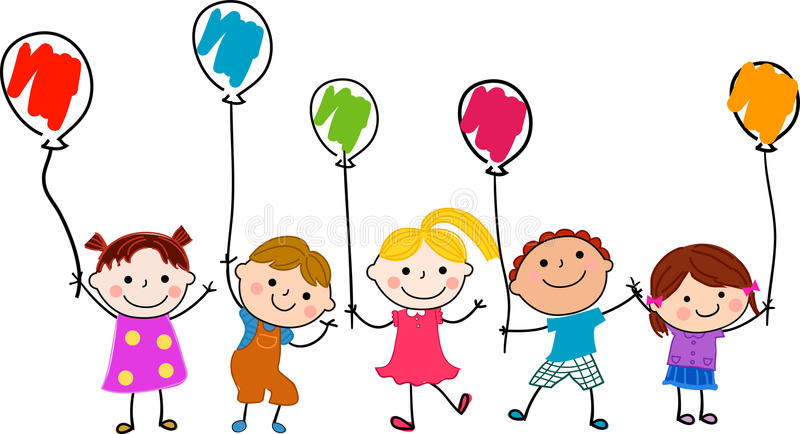 Une messe sera célébrée à 10h30, suivie d’un apéritif et d’une vente de gâteaux à 11h30. A 12h00 un repas festif vous sera servi (voir bon de commande).Dans l’après-midi, les enfants pourront nous montrer leur spectacle de fin d’année !!Un concours de boules, des petits jeux, des ateliers créatifs…. feront de cet après-midi un moment magique !Cette journée de Kermesse est l’occasion de se rencontrer, d’échanger en plus d’aider les écoles pour leurs différentes activités (voyages, sorties).A midi, vous avez la possibilité de prendre le repas sur place ou de l’emporter.Un taboulé maison, du porc à la provençale avec ses pommes de terre, picodon, millefeuille et café au prix de 12 € par adulte et de 5 € par enfant.Repas uniquement sur réservation avec le coupon réponse ci-dessousNous comptons sur votre participation à cette journée.  ……….............................................................................................................................................................Coupon à rapporter avec le règlement avant le 03 juin 2019Mr, Me…………………………………………………………………………………………………………………..Réservent pour le repas de la Kermesse du dimanche 16 juin 2019 :Repas adulte : _________ X 12€ = __________  €Repas enfant (jusqu’à 14 ans) : _________ X 5€   =___________ €TOTAL :  ___________€Chèque à  libeller à l’ordre de l’APEL 